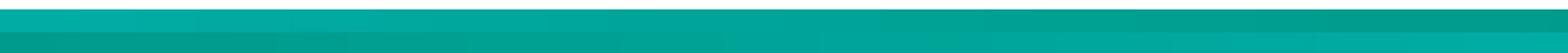 Position TitleClinical Psychologist, CliniKidsLevelCReports to (role)Clinical LeadClinical LeadClinical LeadTeamCliniKidsCliniKidsCliniKidsLocation100 Roberts Rd Subiaco100 Roberts Rd Subiaco100 Roberts Rd SubiacoPURPOSE OF POSITIONProvide a brief description of the general nature of the position; an overview of why the job exists; and what the job is to accomplish.CliniKids is a new clinical service operating within Telethon Kids Institute providing intervention and diagnostic services for young children with developmental delays and/or autism spectrum disorder, and their families. The multidisciplinary team at CliniKids works closely with the world-leading Autism Research Team at Telethon Kids Institute led by Professor Andrew Whitehouse. This unique collaboration creates an exciting opportunity to blend clinical practice and research in a clinical setting. CliniKids offers a range of evidence-based interventions. Currently, this includes manualised intervention approaches as well as targeted allied health therapy services. Key to CliniKids is the close measurement of outcomes for children receiving services, as well as the prompt translation of new intervention-research findings into practise. There is also scope for CliniKids to develop new interventions that can be scientifically tested by the Autism Research Team at Telethon Kids.KEY RESPONSIBILITIESA maximum of 5 primary responsibilities for the positionList in order of importanceWorkplace Safety is mandatory for all Job DescriptionsKey ResponsibilitiesTasks required to achieve Key ResponsibilitiesMeasuresClinical roleAssessment and diagnosis of children with autism within a multidisciplinary team. Provide evidence-based psychological interventions for children with autism and their families, focusing on core features as well as common co-morbidities (e.g., sleeping, feeding, anxiety) Provide manualised interventions as selected by CliniKids (e.g., ESDM, PRT, PACT). Liaise with other clinic professional staff to manage complex casesPatient and family education, liaison, and involvementCommunity education regarding best practise in autismComply with appropriate standards and reporting requirements including for Medicare, NDIS and other fundersComply with professional and practice management standards using approved systems.Contribution to improvements in clinical practice standards in collaboration with the clinical and research teamsData and record audits % service time for cliniciansIncome vs BudgetFunder report timelinessCompliance with contractual obligationsProfessional DevelopmentKeep up-to-date with current autism research related to diagnosis and intervention.Undertake certification in diagnostic tools or therapy approaches as required.Undertake appropriate professional development activities to keep up to date and meet own professional development needs.Create interest groups for professional development support.Liaise with autism team and external stakeholders eg. universities and other State Child Development Centres as requiredProfessional development activities undertakenCertificationsContributions to journal clubs, interest groups, conferences.Autism Team & Institute EngagementParticipate in forums and activities of the Autism teamSupport for Autism team research initiatives Work with the autism research team to assist clinical service research projects for the purposes or grants/tenders and contracts.Participate in clinical supervision and peer sessionsParticipate in Institute forums and eventsAutism team feedbackInstitute feedbackResearch project participationWorkplace SafetyTake reasonable care for your own safety and health and avoid harming the safety and health of others through any act or omission at work. Identify and assess workplace hazards and apply hazard controls. Report every workplace injury, illness or near miss, no matter how insignificant they seem.Abide by Telethon Kids Institute policies and procedures.Responsibilities are embedded in work practices.Hazards are effectively managed or reported. Accidents and incidents are reported in a timely manner. All applicable safety policies and procedures are sought, understood and implemented.ESSENTIAL CRITERIAQualifications: (what are the minimum educational, technical or professional qualifications required to perform the role)A Registered Psychologist or Masters/Doctoral degree in Clinical Psychology and eligibility for full registration and endorsement in Clinical Psychology with the Psychology Board of Australia. Essential Skills, Knowledge & Experience: Eligible for a Medicare provider numberEligible as a provider for NDIAMinimum five years clinical experience providing intervention to pre-school children with autismStrong clinical skills in the assessment, diagnosis, and therapy/intervention with pre-school children with autismA sound understanding of a range of evidenced-based autism interventions including Applied Behaviour Analysis (ABA).  Highly developed interpersonal skills appropriate to establish and maintain effective relationships with colleagues, clients, families and the wider community.Strong written and verbal communication skills. An ability to work effectively as part of a multi-disciplinary team.A commitment to ongoing professional development.Excellent time management and organisational skills.A strong work ethic with a flexible, collaborative team approach A current Working with Children Check and National Police ClearanceDIRECT REPORTSList by job title any positions to be supervised by this roleClinical LeadApproved by:Signature of the person with the authority to approve the job description and job titleGemma UpsonDate approved:Date upon which the job description was approved18/02/2019Reviewed by P&C:Date when the job description was last reviewed by People & Culture